                                                                                       Додаток 3                                                                                       до тендерної документації Технічні, якісні та кількісні характеристики предмета закупівліПредмет закупівлі: ДК 021:2015: 30210000-4 Машини для обробки даних (апаратна частина)Конкретна назва предмета закупівлі:  Сканер протяжний Epson WorkForce DS-410 A4 (або еквівалент); Сканер CZUR Shine 800 Pro (або еквівалент)Технічні вимоги (Технічні, якісні та кількісні характеристики предмета Закупівлі)Кількість (обсяг) поставки товарів: Сканер протяжний Epson WorkForce DS-410 A4 (або еквівалент) - 4 одиниць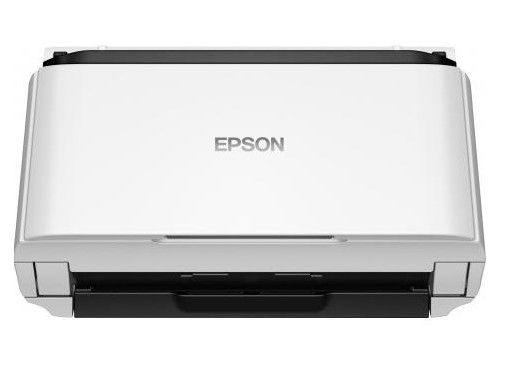 Кількість (обсяг) поставки товарів: - Сканер CZUR Shine 800 Pro (або еквівалент) - 15 одиниць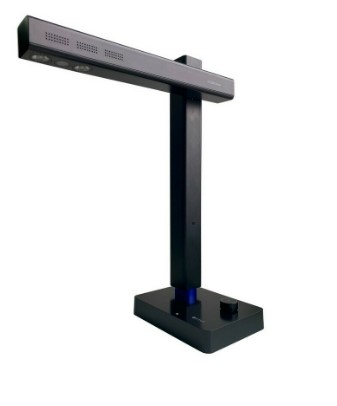 Всі посилання на конкретні марку чи виробника або на конкретний процес, що характеризує продукт певного суб’єкта господарювання, чи на торгові марки, патенти, типи або конкретне місце походження чи спосіб виробництва вживаються у значенні  «…. «або еквівалент»».У разі якщо учасником пропонується еквівалент товару, його технічні та якісні характеристики повинні бути не гіршими ніж ті, що вимагаються Замовником. Підтвердити порівняльною таблицею, яку учасник надає у складі тендерної пропозиції. ВИМОГИ до учасників (постачальників)Умови оплати: - Оплата за доставлений Товар здійснюється протягом 10 (десяти) робочих днів після оформлення (підписання) Сторонами рахунку та видаткової накладної.Ціна пропозиції: Ціна на товар повинна бути розрахована з урахуванням податків і зборів (в тому числі податку на додану вартість (ПДВ), у разі якщо учасник є платником ПДВ), що сплачуються або мають бути сплачені, витрат на страхування, сплату митних тарифів, усіх інших витрат, відповідно до цін, діючих на ринку на дані товари та згідно вимог діючих законодавчих, і розпорядчих актів щодо формування ціни.Строк (термін) поставки товару: - протягом 5 (п’яти) робочих днів з дати отримання заявки від Покупця, до 31.12.2023р.Місце поставки (передачі) товару: 73003, Україна, Херсонська обл., м. Херсон, проспект Ушакова, 37Умови поставки товару:-  поставка товару – транспортом та за рахунок постачальника.-  товар та його компоненти повинні бути новими, та такими, що не були у використанні.-  наявність експлуатаційної документації (на електронному або паперовому носіях), яка надається під час поставки.Гарантійні зобов’язання: Гарантійний строк експлуатації на Товар – 12 місяців  з моменту отримання його Замовником згідно дати  на накладній. Постачальник передає Замовнику гарантійний талон, встановленого зразку на Товар. Гарантійний строк починає перебіг з моменту передачі Товару Замовнику. Гарантійне обслуговування здійснюється відповідно до діючого законодавства України та гарантійних умов Постачальника на протязі гарантійного терміну при умові дотримання  Замовником  правил експлуатації i збереження.Посада, прізвище, ініціали, підпис уповноваженої особи Учасника, завірений печаткою учасника спрощеної закупівлі (у разі її використання)№п/пНайменування товаруДК 021:2015Од. виміруКількість1Сканер протяжний Epson WorkForce DS-410 A4 (або еквівалент)30216110-0 — Комп’ютерні сканериодиниць42Сканер CZUR Shine 800 Pro (або еквівалент)30216110-0 — Комп’ютерні сканериодиниць15ХарактеристикиВимогиВідповідністьТип сканераСканер з подаванням аркушівOptical Resolution (ADF)не менше 600 DPI (точок на дюйм) x 600 DPI (точок на дюйм) (горизонтальний x вертикальний)Роздільна здатність скануванняне менше 600 DPI (точок на дюйм) x 600 DPI (точок на дюйм) (горизонтальний x вертикальний)Scanning Range (maximum)не менше 215,9 мм x 3.048 мм (горизонтальний x вертикальний)Формати паперуA4 (21.0x29,7 cm), Letter Legal, A5 (14,8x21,0 cm), A6 (10,5x14,8 cm), B5, B6, Візитні картки, Postcard, Юридичні питання, Пластикові карткиГлибина кольоруВхід: 48 біти Колір / 16 біти Монохромний, Вихід: 16 біти Колір / 8 біти МонохромнийПотужністьSmall & CompactДжерело світлаТехніка ReadyScan LEDOutput Resolutionне меньше 600 DPI (точок на дюйм)Швидкість сканування: Монохромний: 26 Стор./хв. - Колір: 26 Стор./хв. measured with Size: A4 , Resolution: 200 / 300 dpiМісткість налаштування паперу 50 АркушіВага паперуАвтоматичне завантаження: 50  -  209 g/m², Завантаження вручну:50 - 209 g/m²Тип пристрою автоматичної подачі документіПодвійне сканування за один прохідДуплексне скануванняТакГарантія12 місХарактеристикиВимогиВідповідністьСенсорCMOS не менше 8 мегапикселей (3264*2448) DPI270Розмір аркуша≤A4Швидкість≤1сВідеопараметрине менше MJPG 3264*2448 при 10 кадрах в секундуКонтроль світлаПлавне регулюванняФормат зображженняJPGГлибина кольору24 бітаФормат екпорту файлу"JPG, PDF, Searchable PDF, Word, Excel, TIFF з можливістю пошуку"USBUSB2.0Верхня підсвітканаявнаРежим фокусуванняфіксованийМетод скануванняКерування пристроєм, програмний запуск, ножна педальПідтримка операційної системиXP, Win 7/ 8/10, 32/64-bit; macOS 10.11 і вищеФункціїоптичне розпізнавання символів, інтелектуальний пейджинг, інтелектуальна корекція нахилу та автоматичне обрізкаКольоровий режимнаявний Поєднання сторіннаявнеРучне скануваннянаявнеВідео-записнаявнийАвто-скануваннянаявнеГарантія12 міс